№ 01-ДКК/238-вн от 15.03.2021Нұр-Сұлтан қаласындағы шектеу жәнекарантиндік шаралары туралыҚАУЛЫ15 наурыз  2021 жыл                                                  Нұр-Сұлтан қаласы	Мен, Нұр-Сұлтан қаласының Бас мемлекеттік санитариялық дәрігері   С. Бейсенова, «Халық денсаулығы және денсаулық сақтау жүйесі туралы» Қазақстан Республикасы Кодексінің 9, 36, 102, 104, 107-баптарына, Қазақстан Республикасы  Денсаулық сақтау министрінің 2020 жылғы 21 желтоқсандағы № ҚР ДСМ -293/2020 «Шектеу іс-шараларын, оның ішінде карантинді жүзеге асыру қағидаларын және пайда болу және таралу қаупі төнген кезде шектеу іс-шаралары, оның ішінде карантин енгізілетін инфекциялық аурулардың тізбесін бекіту туралы» бұйрығына, «Қазақстан Республикасының халқы арасында коронавирустық инфекция ауруларының алдын алу жөніндегі шараларды одан әрі күшейту туралы» Қазақстан Республикасының Бас мемлекеттік санитариялық дәрігерінің 2020 жылғы 25 желтоқсандағы № 67 қаулысына, Қазақстан Республикасының Бас мемлекеттік санитариялық дәрігерінің 2020 жылғы 25 желтоқсандағы «Шектеу карантиндік шаралары және оларды кезең-кезеңімен жеңілдету туралы» № 68 қаулысына, Қазақстан Республикасының Бас мемлекеттік санитарлық дәрігерінің 2021 жылғы 26 ақпандағы  «Нұр-Сұлтан, Алматы және Қарағанды қалаларындағы кәсіпкерлік объектілерінде «Ashyq» мобильді қосымшасын енгізу бойынша пилотты өткізу туралы» № 7 қаулысы, «Қазақстан Республикасының Бас мемлекеттік санитариялық дәрігерінің қаулыларына өзгерістер мен толықтырулар енгізу туралы» Қазақстан Республикасының Бас мемлекеттік санитариялық дәрігерінің 2021 жылғы 27 ақпандағы № 9 қаулысына,Қазақстан Республикасының Бас мемлекеттік санитариялық дәрігерінің қаулыларына өзгерістер мен толықтырулар енгізу туралы» Қазақстан Республикасының Бас мемлекеттік санитариялық дәрігерінің 2021 жылғы 5 наурыздағы № 10 қаулысына сәйкес, тұрғындар арасында коронавирустық инфекцияның тіркелуінің өсуіне және Қазақстан Республикасында эпидемиологиялық жағдайды бағалау матрицасы бойынша Нұр-Сұлтан қаласының«қызыл аймаққа» өтуін ескере отырып, ҚАУЛЫ ЕТЕМІН:1. Нұр-Сұлтан қаласының тұрғындары және қонақтарына келесі талаптарды сақтау жалғастырылсын:1.1. бұқаралық іс-шараларды, отбасылық, еске алу іс-шараларын қосқанда, оның ішінде үйде (банкеттер, үйлену тойлары, мерейтойлар, еске алу және т.б.), сондай-ақ мерекелік корпоративтерді ұйымдастыру және өткізуге,митингілер, шерулер, жиындар және т. б. өткізуге және қатысуға тыйым салу;1.2. қызметі жаңартылмаған объектілерге: боулинг-орталықтарға, компьютерлік клубтарға («Ashyq» пилоттық жобасына қатысатын объектілерді қоспағанда), кинотеатрлар, кинорумдар, бильярд, караоке, батуттар, түнгі клубтар, букмекерлік кеңселер мен ойын клубтарына, оның ішінде жабық үй-жайлардағы лотереялар, ойын алаңдары мен аттракциондар, оның ішінде спорт объектілерінде орналасқандарды қоспағанда,  мұз және роликті мұз айдындарына баруға тыйым салу;1.3. «Ashyq» пилоттық жобасына қатысатын кәсіпкерлік объектілеріне кіру үшін App Store және Play Market-тен жүктеу үшін қолжетімді «Ashyq» мобильді қосымшасын пайдалану қажет;1.4. қоғамдық орындарға, оның ішінде қалалық қоғамдық көліктерге, қызметіне рұқсат етілген объектілерге барған кезде, сондай-ақ қоғамдық орындарда ашық ауада болған кезде (ашық ауада спортпен шұғылдану кезінде және 5 жасқа дейінгі балаларды қоспағанда) бетперде кию, қашықтықты сақтау және антисептиктерді пайдалану жөніндегі талаптарды қатаң сақтау.2. Нұр-Сұлтан қаласының әкімдігі, Нұр-Сұлтан қаласының кәсіпкерлер палатасы (келісім бойынша), Нұр-Сұлтан қаласының санитариялық-эпидемиологиялық бақылау департаментінің аумақтық басқармаларының басшылары қамтамасыз етсін:2.1. InfoKazakhstan.kz сайтынан электрондық форматта берілетін санитариялық нормаларға сәйкестік актісі негізінде объектілердің қызметін қайта бастау; 2.2. қоғамдық мониторинг мүмкіндігі үшін санитариялық нормаларға сәйкестік актісін объектіге кіре берісте көрінетін жерге орналастыру;2.3. шектеу шараларын, оның ішінде карантинді енгізу кезеңінде объектілердің жұмысына қойылатын санитариялық-эпидемиологиялық талаптармен таныстыру үшін  InfoKazakhstan.kz сайтының жұмысы туралы халықты, жеке және заңды тұлғаларды ақпараттандыру;2.4. кәсіпкерлердің және шаруашылық жүргізуші субъектілердің бұзушылықтарды жою үшін уақтылы шаралар қабылдауы мақсатында карантин режимін бұзу фактілері мен шағымдарын орналастыру үшін InfoKazakhstan.kz.сайтын пайдалану;2.5. InfoKazakhstan.kz сайтына шектеу іс-шараларын, оның ішінде карантинді енгізу кезеңінде объектілердің жұмысына қойылатын санитариялық-эпидемиологиялық талаптардың сақталуына кәсіпкерлік субъектілерін тексеруді жүзеге асыратын инспекторлардың, аудиторлық ұйымдардың тізімін орналастыру;2.6. InfoKazakhstan.kz. сайтына кәсіпкерлік субъектісімен объектінің паспортына келушілердің ғимараттарды жоспарлы толтыруы туралы мәліметтерді енгізу  (осы қаулыда және № 67 БМСДҚ қосымшаларында анықталған шектеу іс-шараларын, оның ішінде карантинді енгізу кезеңінде объектілердің қызметіне қойылатын талаптарға сәйкес 1 адамға белгіленген аумақты ескере отырып анықталады және енгізіледі.).3. Нұр-Сұлтан қаласының әкімдігіне, Нұр-Сұлтан қаласының Кәсіпкерлер палатасына (келісім бойынша), Нұр-Сұлтан қаласының санитариялық-эпидемиологиялық бақылау департаментінің аумақтық басқармаларының басшыларына:3.1. келесі кәсіпкерлік объектілерінде «Ashyq» пилоттық жобасын іске асыруды бастау:1) фитнес-клубтар;2) спа орталықтары;3) сауналар, бассейндер;4) компьютерлік клубтар (18 жасқа дейінгі тұлғаларды қоспағанда);5) боулинг клубтары.3.2. осы қаулының 3-тармағының 3.1-тармақшасына сәйкес кәсіпкерлік объектілерінде «Ashyq» мобильді қосымшасын енгізу бойынша пилоттық жобасын жүргізуді қамтамасыз етсін.1) осы қаулының 3-тармағының 3.1тармақшасына сәйкес «Ashyq» пилоттық жобаны іске асыруға қатысатын кәсіпкерлік объектілерінің тізбесін айқындауды және Нұр-Сұлтан қаласының санитариялық-эпидемиологиялық бақылау департаментіне ұсынуды қамтамасыз ету;2) Нұр-Сұлтан қаласында тіркелген пилотқа қатысатын кәсіпкерлік объектілеріне ресепшнмен кіру үшін App Store және Play Market-те жүктеуге қолжетімді «Ashyq» мобильді қосымшасын пайдалану қажеттілігі туралы халықты, жеке және заңды тұлғаларды хабардар етуді қамтамасыз ету;3) «Ashyq» пилоттық жобаға қатысатын кәсіпкерлік объектілерінде әлеуметтік-экономикалық объектілердің жұмысын шектеудің мынадай өлшемшарттарын қолдануды қамтамасыз ету;- коронавирустық инфекциямен сырқаттанушылықтың жоғары деңгейі үшін (қызыл аймақ) коронавирустық инфекциямен сырқаттанушылықтың әлеуметтік-экономикалық объектілердің орташа деңгейі үшін жұмысын шектеу критерийлері қолданылады (сары аймақ);- коронавирустық инфекциямен сырқаттанушылық орташа деңгейі үшін  (сары аймақ) коронавирустық инфекциямен сырқаттанушылық әлеуметтік-экономикалық объектілердің төменгі деңгейі үшін жұмысын шектеу критерийлері қолданылады (жасыл аймақ);4. Нұр-Сұлтан қаласында пилотқа қатысатын кәсіпкерлік субъектілері қамтамасыз етсін:1) «Ashyq» пилоттық жобаға қатысатын кәсіпкерлік объектілеріне келушілерді кіргізу, олар кіреберісте немесе үй-жайдан шығарда көрсету үшін келушінің мәртебесін айқындау үшін арнайы QR-кодты сканерлеген жағдайда жүзеге асырылады:- «жасыл» мәртебе - келуші деректер базасында COVID-19-ға теріс нәтижемен ПТР-тестілеуден өткен ретінде белгіленген;– «көк» мәртебесі - ПТР-тестілеу нәтижесі жоқ, COVID-19 науқаспен байланыс ретінде саналмайды;– «сары» мәртебе-деректер базасында COVID-19науқаспен байланыс ретінде көрсетілген;– «қызыл» мәртебе- COVID-19 ға оң нәтижемен базада тіркелген.Келушіде смартфон болмаған жағдайда, кәсіпкерлік объектісінің қызметкері келушінің мәртебесін оның келісімімен ақпараттық жүйеде тексереді;2) «Қазақстан Республикасының халқы арасында коронавирустық инфекция ауруларының алдын алу жөніндегі шараларды одан әрі күшейту туралы» Қазақстан Республикасы Бас мемлекеттік санитариялық дәрігерінің 2020 жылғы 25 желтоқсандағы № 67 қаулысының 36-қосымшасына сәйкес «сары» (COVID-19-мен байланыс), «қызыл» (COVID-19-ға оң нәтижемен) мәртебесіне сәйкес оқшаулауға жататын келушілердің «Ashyq» пилоттық жобаға қатысатын кәсіпкерлік объектілеріне кіруіне жол берілмейді;3) «сары» (COVID-19-мен байланыс), «қызыл» (COVID-19-ға оң нәтижемен) мәртебесіне сәйкес оқшаулауға жататын келушілер анықталған кезде Нұр-Сұлтан қаласының санитариялық-эпидемиологиялық бақылау Департаментін хабардар етуге міндетті.4) «Қазақстан Республикасының халқы арасында коронавирустық инфекция ауруларының алдын алу жөніндегі шараларды одан әрі күшейту туралы» Қазақстан Республикасының Бас мемлекеттік санитариялық дәрігерінің 2020 жылғы 25 желтоқсандағы № 67 қаулысымен бекітілген алгоритмдердің талаптарын сақтау.5. Нұр-Сұлтан қаласының әкімдігі, Көлік және жол-көлік инфрақұрылымын дамыту басқармасы, Инвестициялар және кәсіпкерлікті дамыту басқармасы, Қоғамдық денсаулық сақтау басқармасы, Білім беру басқармасы, Діни істер басқармасы, Нұр-Сұлтан қаласының дене шынықтыру және спорт басқармасы, «City Transportation Systems» ЖШС, зертханалар мен медициналық ұйымдар, мемлекеттік органдар, ұйымдар, кәсіпорындар, кәсіпкерлік субъектілері қамтамасыз етсін:5.1. меншік нысанына қарамастан, қаланың зертханалары мен медициналық ұйымдарына ПТР әдісімен COVID-19-ға зертханалық зерттеуге жолдаманы толтыру, зерттелетін адамның барлық деректерін ҚР БМСД №67 қаулысының 41-қосымшасында көрсетілген үлгіге сәйкес толтыру және электрондық жолдаманы ҰСО бірыңғай интеграциялық порталында (бұдан әрі – БИП) тіркеу(қол жеткізу мүмкін болған сәттен бастап);5.2.оң нәтиже туралы хаттаманың көшірмесін және есепті 3 сағат ішінде қаланың санитарлық-эпидемиологиялық бақылау Департаментіне және Қоғамдық денсаулық сақтау басқармасына ұсыну;5.3.меншік нысанына қарамастан барлық ұйымдар, кәсіпорындар қызметкерлерінің кемінде 80% қашықтықтан жұмыс нысанына көшу;5.4.сауда объектілеріне, қызмет көрсету саласындағы объектілерге, қоғамдық көлікке және адамдар көп жиналуы мүмкін орындарға дезинфекциялық іс-шараларды жүргізу бойынша жұмысты күшейту;5.5. қалалық қоғамдық көліктің жұмысын (қарбалас сағаттарда автобустар санының ұлғаюымен, соңғы аялдамада дезинфекциялау құралдарымен салонды өңдеу, барлық есіктерді ашу, жолаушыларға қолжетімді орындарда тері антисептигі бар санитайзерлерді орнату, әлеуметтік қашықтықты міндетті түрде сақтай отырып және жолаушылар мен жүргізушілердің бетперделерді киіп жүруі) жұмыс кестесінжұмыс және сенбі күндері сағат 6.00-ден 23.00-ге дейін белгілеу және жексенбі күндері жұмысына тыйым салумен ұйымдастыру; 5.6. қалааралық, облысішілік автобус пен шағын автобус тасымалдарының жұмысын күшейтілген санитариялық-эпидемияға қарсы, санитариялық-профилактикалық іс-шараларды сақтаумен ұйымдастыру;5.7. діни бірлестіктер объектілерінің жұмысын (мешіттер, шіркеулер, соборлар, синагогалар және т. б.) жұмыс және демалыс күндері бұқаралық іс-шараларды (жұма намазы, діни жоралар және т. б.) өткізуге және оларда орналасқан қоғамдық тамақтандыру объектілерінің жұмысына тыйым сала отырып, күшейтілген санитариялық-эпидемияға қарсы, санитариялық-профилактикалық іс-шараларды сақтаумен ұйымдастыру; 5.8. кеңестерді, отырыстарды күндізгі режимде өткізуге, оларды қашықтықтан өткізу мүмкіндігінің болмауы негізделген жағдайда ғана  № 68 ҚР БМСДҚ-ның қосымшасына сәйкес алгоритмді сақтай отырып, рұқсат ету; 5.9. ХҚКО жұмысын күшейтілген санитариялық-эпидемияға қарсы, санитариялық-профилактикалық  іс-шараларды сақтаған жағдайда, қатаң түрде алдын ала   Egov.kz, «EgovKZBot 2.0» тelegram-ботпен брондау арқылы жұмыс кестесін жұмыс және сенбі күндері сағат 09:00-ден 18:00-ге дейін белгілеу, жексенбі күндері жұмысына тыйым салумен ұйымдастыру; 5.10 «Қазпочта» АҚ-ның жұмысын онлайн режимінде көрсетілмейтін қызметтер бөлігінде күшейтілген санитариялық-эпидемияға қарсы, санитариялық-профилактикалық іс-шараларды сақтай отырып, жұмыс кестесін жұмыс және сенбі күндері сағат 09:00-ден 18:00-ге дейін белгілеу,жексенбі күндері жұмысына тыйым салумен ұйымдастыру;5.11. денсаулық мектептеріне баруды 5 адамнан аспайтындай етіп ұйымдастырумен, алғашқы медициналық-санитариялық көмек көрсететін денсаулық сақтау объектілерінің жұмысын күшейтілген санитариялық-эпидемияға қарсы, санитариялық-профилактикалық іс-шараларды сақтай отырып штаттық режимде ұйымдастыру; 5.12. жеке медициналық орталықтардың, клиникалардың, стоматологиялардың жұмысын  қатаң түрде алдын ала жазылу бойынша,   күшейтілген санитариялық -эпидемияға қарсы, санитариялық-профилактикалық іс-шараларды сақтаумен, жұмыс кестесін жұмыс және демалыс күндері сағат 8:00-ден 20:00-ге дейін белгілей отырып ұйымдастыру;5.13. серіктесінде  нәтижесі берілген күннен бастап 3 тәуліктен аспаған ПТР әдісімен COVID-19 тестінің теріс нәтижесі бар анықтамасы болған кезде серіктестік босануды жүргізуге рұқсат беру;5.14.меншік нысанына қарамастан, білім беру объектілерінің жұмысын ағымдағы оқу жылында ұйымдастыру:- 300 оқушыға дейінгі контингенті бар қалалық мектептер үшін дәстүрлі форматта, сыныпта 15 балаға дейін жинақтаумен;- аралас оқыту режимінде жалпы білім беретін мектептердің мектепалды сыныптары, 1-5 сыныптарын қоса алғанда, халықаралық мектептердің 1-7 сыныптарын қоса алғанда 15 баладан аспайтын жинақтаумен;- мектеп бітіруші сыныптары үшін аптаның 6 күніне арналған аралас оқыту форматында (9, 11 (12) сыныптар) пәндердің 70% -дәстүрлі форматта, 30% - қашықтықтан, санитариялық-дезинфекциялық және маскалық режимді сақтаумен, сыныпта 15 адамнан артық емес, 1 сынып – 1 кабинет қағидаты бойынша оқыту)Білім беру объектілерінің жұмысы «Білім беру объектілеріне қойылатын санитариялық-эпидемиологиялық талаптар» санитариялық қағидаларын бекіту туралы «Қазақстан Республикасы Денсаулық сақтау министрінің 2017 жылғы 16 тамыздағы №611 бұйрығына өзгеріс енгізу туралы» Қазақстан Республикасы Денсаулық сақтау министрінің 2020 жылғы 28 тамыздағы №ҚР ДСМ-98/2020 Бұйрығының 10-тарауына сәйкес жүзеге асырылады. Тәрбиелеу объектілерінде COVID-19 жағдайлары тіркелген кезінде объектіні карантинге жабу осы қаулының №1 қосымшасына сәйкес жүргізіледі;5.15.жоғары оқу орындары мен колледждердің жұмысын бірінші курс студенттері үшін «Білім беру объектілеріне қойылатын санитариялық-эпидемиологиялық талаптар» санитариялық қағидаларын бекіту туралы «Қазақстан Республикасы Денсаулық сақтау министрінің 2017 жылғы 16 тамыздағы № 611 бұйрығына өзгеріс енгізу туралы» Қазақстан Республикасы Денсаулық сақтау министрінің 2020 жылғы 28 тамыздағы № ҚР ДСМ-98/2020 Бұйрығының 10-тарауына сәйкес штаттық режимде ұйымдастыру қамтамасыз етілсін. Студенттер немесе жоғары оқу орындарына/колледждерге баратын қызметкерлер арасында COVID-19 ауруының бір жағдайы тіркелген кезде инкубациялық кезең аяқталғанға дейін факультеттің/бөлімшенің карантинге жабылуын қамтамасыз ету;5.16. білім беру мекемесі әкімшілігінің шешімі бойынша сабақтан тыс уақытта 15 адамнан аспайтын топтарда оқушылардың жеке оқуын ұйымдастыру;5.17. меншік нысанына қарамастан, мектепке дейінгі ұйымдарда кезекші топтардың жұмысын әр топта 15 баладан артық емес етіп толтырумен, жаңа кезекші топтарды ашуға тыйым салумен, санитариялық-эпидемияға қарсы, санитариялық-профилактикалық, карантиндік шараларды қатаң сақтай отырып, жұмыс кестесін жұмыс күндері сағат 07:30-дан 18:30-ға дейін белгілеп, демалыс күндері жұмыстарына тыйым салумен ұйымдастыру. Тәрбиелеу объектілерінде COVID-19 жағдайлары тіркелген кезде объектіні карантинге жабу осы қаулының №1 қосымшасына сәйкес жүргізіледі;5.18. балаларды дамыту орталықтарының, балалар мен ересектерге арналған үйірмелердің, білім беру орталықтарының жұмысын (15 адамға дейінгі топтарда алдын ала жазылу бойынша) күшейтілген санитариялық-эпидемияға қарсы, санитариялық-профилактикалық іс-шараларды сақтаумен, жұмыс кестесін жұмыс және демалыс күндері сағат 09:00-ден 20:00-ге дейін белгілей отырып ұйымдастыру;  5.19. «Білім беру объектілеріне қойылатын санитарлық-эпидемиологиялық талаптар» санитарлық қағидаларын бекіту туралы» Қазақстан Республикасы Денсаулық сақтау министрінің 2017 жылғы 16 тамыздағы № 611 бұйрығына өзгерістер енгізу туралы» Қазақстан Республикасы Денсаулық сақтау министрінің 2020 жылғы 28 тамыздағы ҚР ДСM-98/2020 бұйрығының 10 тарауына сәйкес, күшейтілген санитариялық-эпидемияға қарсы, санитариялық-профилактикалық  іс-шараларды сақтай отырып, тек басқа қаладан келген балалар тұратын арнайы, мамандандырылған ұйымдардың, ерекше білім берілуіне қажеттілігі бар балаларға арналған арнайы мектеп-интернаттардың (оның ішінде ата-анасының қамқорлығынсыз қалған жетім балаларға арналған), жалпы үлгідегі мектеп-интернаттардың, дарынды балаларға арналған мектеп-интернаттардың жұмысын ұйымдастыру. Осы тармақта көрсетілген объектілерге баратын балалар немесе қызметкерлер арасында COVID-19  ауруының бір жағдайы тіркелген кезде инкубациялық кезең аяқталғанға дейін осы объектілердің карантинге жабылуын қамтамасыз ету;5.20. балалар мен ересектерге арналған түзету кабинеттерінің жұмысын (15 адамнан артық емес, алдын ала жазылу бойынша) күшейтілген санитариялық-эпидемияға қарсы, санитариялық-профилактикалық іс-шараларды сақтай отырып, жұмыс кестесін жұмыс және демалыс күндері сағат 09:00-ден 20:00-ге дейін белгілей отырып ұйымдастыру;5.21. Қазақстан Республикасы Ұлттық Банкінің және Қазақстан Республикасы Қаржы нарығын реттеу және дамыту агенттігінің актісіне сәйкес, уақыты мен саны бойынша шектеумен, қаржы нарығы субъектілерінің (екінші деңгейдегі банктер, айырбастау пункттері, ипотекалық ұйымдар, сақтандыру (қайта сақтандыру) ұйымдары, сақтандыру брокерлері, бағалы қағаздар нарығында брокерлік қызметті жүзеге асыратын ұйымдар, микроқаржы ұйымдары, кредиттік серіктестіктер, ломбардтар, төлем ұйымдары, коллекторлық агенттіктер) қызметіне рұқсат беру;5.22. бизнес-орталықтардың, іскерлік үйлердің, сондай-ақ оларда орналасқан адвокаттардың, нотариустың, бухгалтер мен консалтингтің қызметін көрсету объектілерінің, жылжымайтын мүлік жөніндегі агенттіктің, жарнама агенттіктерінің, сот орындаушыларының, туроператорлардың және басқа жұмысын күшейтілген санитариялық-эпидемияға қарсы, санитариялық-профилактикалық іс-шараларды сақтаумен, жұмысшылардың кемінде 80 % қашықтықтан жұмыс істеу түріне ауыстыруды қатаң түрде  сақтай отырып, жұмыс кестесін жұмыс және демалыс күндері  сағат 09:00-ден 22:00-ге дейін белгілей отырып, азық-түлік емес тауарларды  сату бутиктерінің(бөлімдерді)  жұмысына жексенбі күндері тыйым салынумен ұйымдастыру;5.23. халықтың тұруы бойынша қызметтер көрсету саласындағы туризм объектілері мен ұйымдардың (қонақ үйлер, отелдер, демалыс үйлері, туристік базалар және т.б.) жұмысын күшейтілген санитариялық-эпидемияға қарсы, санитариялық-профилактикалық іс-шараларды сақтай отырып, жобалық қуаттың 80% -нан аспайтын толымдылығын сақтаған кезде ұйымдастыру;5.24. сауда-ойын-сауық орталықтарының, сауда үйлерінің, сауда орталықтарының жұмысын күшейтілген санитариялық-эпидемияға қарсы, санитариялық-профилактикалық іс-шараларды сақтай отырып, бір келушіге 4 м2 есебінен толымдылығын сақтаған кезде, жұмыс кестесін  жұмыс және сенбі күндері штаттық режимде белгілей отырып, жексенбі күндері жұмысына тыйым салумен ұйымдастыру (оларда орналасқан дәріханалардан, сондай-ақ азық-түлік пен бірінші қажеттіліктегі тауарларды сататын минимаркеттерден, супермаркеттерден және гипермаркеттерден, сондай-ақ олардың қызметіне осы қаулы бойынша олардың орналасуына қарамастан рұқсат етілген объектілерді қоспағанда). Бұл ретте көрсетілген объектілерде және олардың аумақтарында орналасқан аттракциондардың, балалардың ойын алаңдарының, мұзды және роликті сырғанақтардың, ойын орталықтарыныңжұмысына қатаң тыйым салынады. Фудкорттардың жұмысы штаттық режимде тек тамақты жеткізуге және шығаруға рұқсат етіледі. Акциялардың, жәрмеңкелердің, шоурумдардың, ұтыс ойындарының әртүрлі түрлерін өткізуге тыйым салынады (онлайн форматтан басқа);5.25. ашық ауадағы аттракциондардың жұмысын, тыйым салынған және санкцияланбаған аттракциондарды қоспағанда, күшейтілген санитариялық-эпидемияға қарсы, санитариялық-профилактикалық іс-шараларды сақтаумен, жұмыс кестесін жұмыс және демалыс күндері сағат 10:00-ден 22:00-ге дейін белгілей отырып ұйымдастыру;5.26.  аниматроникстер, океанариум театрларының жұмысын қатаң түрде галереялар/музейлер типі бойынша жұмыс режимінде әр аймаққа бір уақытта 10 келушіден артық емес, бір келушіге кемінде 4 м2 есебімен,театр қойылымдарын өткізуге тыйым сала отырып,күшейтілген санитариялық-эпидемияға қарсы, санитариялық-профилактикалық іс-шараларды сақтай отырып, жұмыс кестесін  жұмыс және сенбі күндері сағат 10:00-ден 20:00-ге дейін, жексенбі күндері жұмысына тыйым салумен ұйымдастыру;5.27. жанамалы хайуанаттар бағының жұмысы орналасқан жеріне қарамастан, бір уақытта 5 келушіден артық емес, бір келушіге кемінде 4 м2 есебімен, күшейтілген санитариялық-эпидемияға қарсы, санитариялық-профилактикалық іс-шараларды сақтаумен, жұмыс кестесін  жұмыс және сенбі күндері штаттық режимде белгілей отырып, жексенбі күндері жұмысына тыйым салумен ұйымдастыру;5.28. су аттракциондарынсыз бассейндердің жұмыс істеу бөлігіндегі жабық жағажайлар мен аквапарктардың жұмысын бір адамға 5 м2су айнасы есебінен күшейтілген санитариялық-эпидемияға қарсы, санитариялық-профилактикалық іс-шараларды сақтай отырыпжұмыс кестесін  жұмыс және сенбі күндері штаттық режимде белгілей отырып, жексенбі күндері жұмысына тыйым салумен ұйымдастыру;5.29. қоғамдық тамақтану объектілерінің жұмысын (мейрамханалар, дәмханалар, барлар, асханалар) орналасқан жеріне қарамастан, ғимараттардың ішінде толтырылуы 50%-ға дейін, бірақ 30 орыннан аспайтын шарттарды сақтаған жағдайда, бір үстелде 4-6 адамнан аспайтын отыру мен көрші үстелдердің шеткі орындары арасында кемінде 2 метр әлеуметтік қашықтықты сақтай отырып, күшейтілген санитариялық-эпидемияға қарсы, санитариялық-профилактикалық іс-шараларды сақтай отырып, жұмыс және демалыс күндері жұмыс кестесін сағат 7:00-ден 22:00-ге дейін, тамақты жеткізу және шығару қызметін штаттық режимде белгілей отырып ұйымдастыру. Бұл ретте ұжымдық, салтанатты, отбасылық, еске алу (банкеттер, үйлену тойлары, мерейтойлар, еске алу), мерекеліккорпоративтер және басқа да бұқаралық іс-шараларды өткізуге қатаң тыйым салынады»;5.30. жабық азық-түлік базарлардың жұмысын санитариялық-эпидемияға қарсы, санитариялық-профилактикалық іс-шараларды күшейте отырып, бір келушіге 4 м2 есебінен толымдылығын сақтаумен, штаттық режимде жұмыс кестесін белгілей отырып ұйымдастыру;5.31. жабық азық-түлік емес базарлардың жұмысын, күшейтілген санитариялық-эпидемияға қарсы, санитариялық-профилактикалық іс-шараларды сақтай отырып,  жұмыс кестесін жұмыс және сенбі күндері сағат 10:00-ден 20:00-ге дейін белгілей отырып, жексенбі күндері жұмысына тыйым салумен ұйымдастыру;5.32 ашық ауадағы азық-түлік және азық-түлік емес базарлардың жұмысын күшейтілген санитариялық-эпидемияға қарсы,санитариялық-профилактикалық іс-шаралардысақтай отырып, жұмыс кестесін жұмыс  және демалыс күндері сағат 10:00-ден 18:00-ге дейін белгілей отырып ұйымдастыру;5.33. «демалыс күнгі» азық-түлік жәрмеңкелерінің (ашық ауада) жұмысын күшейтілген санитариялық-эпидемияға қарсы, санитариялық-профилактикалық іс-шараларды сақтай отырып және жұмыс кестесінтекдемалыс күндері сағат 09:00-ден 17:00-ге дейін белгілей отырып ұйымдастыру;5.34. азық-түлік тауарларын сату объектілерінің (дүкендер, шағын маркеттер, супермаркеттер, гипермаркеттер), орналасқан жеріне қарамастан, жұмысын күшейтілген санитариялық-эпидемияға қарсы, санитариялық-профилактикалық іс-шараларды сақтай отырып, бір келушіге 4 м2 есебінен толымдылығын сақтаған жағдайда,  жұмыс кестесін жұмыс және демалыс күндері сағат 07.00-ден 24.00-ге дейін белгілей отырып ұйымдастыру;5.35. азық-түлік емес тауарларды сату бойынша объектілердің,орналасқан жеріне қарамастан, жұмысын бір келушіге 4 м2 есебінен толымдылығын сақтаған жағдайда,күшейтілген санитариялық-эпидемияға қарсы, санитариялық-профилактикалық іс-шараларды сақтаумен, жұмыс кестесін жұмыс  және сенбі күндері  штаттық режимде, жексенбі күндері жұмысына тыйым салумен ұйымдастыру;5.36. тамақ өнімдерімен көше саудасының санкцияланған түрлерінің (оның ішінде тез тамақ өнімдерін, пончиктерді, балмұздақтарды, алып шығуға арналған кофелерді, көкөніс шатырларын және т. б. сататын объектілердің) жұмысын күшейтілген санитариялық-эпидемияға қарсы, санитариялық-профилактикалық іс-шараларды сақтай отырып,  жұмыс кестесін жұмыс және демалыс күндері штаттық режимде белгілей отырып ұйымдастыру;5.37. гүлдерді сату бойынша объектілердің жұмысын күшейтілген санитариялық-эпидемияға қарсы, санитариялық-профилактикалық іс-шараларды сақтаумен және штаттық режимде жұмыс кестесін белгілей отырып ұйымдастыру;5.38. жабық спорттық объектілердің  жұмысын (спорт кешендері, спорт мектептері, спорт клубтары, жаттығу залдары) меншік нысанына қарамастан, көрерменсіз жаттығулар өткізуді, күшейтілген санитариялық-эпидемияға қарсы, санитариялық-профилактикалық  іс-шараларды сақтаумен, жұмыс кестесін  жұмыс және сенбі күндері штаттық режимде белгілей отырып, жексенбі күндері жұмысына тыйым салумен ұйымдастыру;5.39. Ұлттық құрамалар, клуб командалары үшін спорттық жаттығуларды (30 адамнан артық емес, байланыссыз термометрия, спорттық базаларда тұру)күшейтілген санитариялық-эпидемияға қарсы, санитариялық-профилактикалық іс-шараларды сақтай отырып ұйымдастыру;5.40. Нұр-Сұлтан қаласында Қазақстан Республикасының чемпионаттары мен республикалық жарыстарды (бірыңғай республикалық күнтізбе бойынша) көрермендердің қатысуынсыз өткізуді, ҚР БМСД № 67 Қаулысының 44-қосымшасына сәйкес күшейтілген санитариялық-эпидемияға қарсы, санитариялық-профилактикалық іс-шараларды сақтай отырып бір мезгілде 100 адамнан аспайтын етіп ұйымдастыру; 5.41. бір уақытта 200 адамнан аспайтын, көрермендердің қатысуынсыз, кемінде 2 метр әлеуметтік қашықтықты міндетті түрде сақтай отырып, ашық ауада спорттық іс-шаралар өткізуді ұйымдастыру;5.42. бір мезгілде 30 адамнан аспайтын күшейтілген санитариялық-дезинфекциялық режимді сақтаған жағдайда облыстық командаларды даярлау үшін оқу-жаттығу жиындарын қайта бастауға рұқсат беру;5.43. фитнес-орталықтардың, фитнес-клубтардың, спорттық-сауықтыру объектілерінің жұмыстарын орналасқан жеріне қарамастан, бассейндер мен сауналарды, СПА, массаж, пилинг және т. б. іске қосылуымен, бір келушіге  жаттығу залының 4 м2 есебімен, бір келушіге 5м2 су айнасын қамтамасыз етумен қатаң түрде алдын ала жазылу бойынша, күшейтілген санитариялық-эпидемияға қарсы, санитариялық-профилактикалық іс-шараларды сақтаумен, жұмыс кестесін  жұмыс күндері штаттық режимде белгілей отырып, сенбі және жексенбі күндері жұмысына тыйым салумен  ұйымдастыру, «сары аймақ» үшін өлшемшарттар қойылатын «Ashyq» пилоттық жобасына қатысатын объектілерді қоспағанда;5.44. жабық бассейндердің жұмысын сауналарды қатыстыра отырып, қатаң түрде алдын ала жазылу бойынша, бір жолда бір келушіден қатаң түрде бір уақытта болуын қамтамасыз ете отырып, олар болмаған кезде бір адамға 5м2 су айнасын есептей отырып, күшейтілген санитариялық-эпидемияға қарсы, санитариялық-профилактикалық іс-шараларды сақтаумен, жұмыс күндері жұмыс кестесін сағат 07:00-ден 22:00-ге дейін белгілей отырып, сенбі және жексенбі күндері жұмыстарына тыйым салумен ұйымдастыру, «сары аймақ» үшін өлшемшарттар қойылатын «Ashyq» пилоттық жобасына қатысатын объектілерді қоспағанда;5.45. моншаның  жұмысын бассейндер, СПА, массаж, пилинг және т. б. іске қосылуымен (қатаң түрде алдын ала жазылу бойынша) бір келушіге 4 м2 есебімен, бір адамға 5 м2  су айнасын есептей отырып  күшейтілгенсанитариялық-эпидемияға қарсы, санитариялық-профилактикалық іс-шараларды сақтай отырып, жұмыс кестесін жұмыс және демалыс күндері сағат 08:00-ден 24:00-ге дейін белгілей отырып ұйымдастыру;5.46. саунаның  жұмысын бассейндер, СПА, массаж, пилинг және т. б. іске қосылуымен бір келушіге 4 м2 есебімен,бір адамға 5 м2 су айнасын есептей отырып күшейтілген санитариялық-эпидемияға қарсы, санитариялық-профилактикалық іс-шараларды сақтай отырып, жұмыс кестесін жұмыс  күндері сағат 08:00-ден 24:00-ге дейін белгілей отырып, сенбі және жексенбі күндері жұмыстарына тыйым салумен ұйымдастыру, «сары аймақ» үшін өлшемшарттар қойылатын «Ashyq» пилоттық жобасына қатысатын объектілерді қоспағанда;5.47. СПА-орталықтарының, СПА-салондардың, сондай-ақ массаж орталықтары мен кабинеттердің жұмысын (қатаң түрде алдын ала жазылу бойынша) бір мезгілде 3 келушіден аспайтын массаж салонына барумен, күшейтілген санитариялық-эпидемияға қарсы, санитариялық-профилактикалық іс-шараларды сақтаумен,  жұмыс күндері сағат 07:00-ден 23:00-ге дейін жұмыс кестесін белгілей отырып, сенбі және жексенбі күндері жұмыстарына тыйым салумен ұйымдастыру, «сары аймақ» үшін өлшемшарттар қойылатын «Ashyq» пилоттық жобасына қатысатын объектілерді қоспағанда;5.48. косметикалық және косметологиялық қызметтер, маникюр және педикюр қызметтерін көрсететін сұлулық салондарының, шаштараздардың, орталықтар мен салондардың жұмысын (қатаң түрде алдын ала жазылу бойынша 1 келушіге 4 м2 есебінен)  орналасқан жеріне қарамастан, күшейтілген санитариялық-эпидемияға қарсы, санитариялық-профилактикалық іс-шараларды сақтай отырып, жұмыс кестесін жұмыс және демалыс күндері сағат 8.00-ден 22.00-ге дейін белгілей отырып ұйымдастыру;5.49. көлік жуу, авто және тұрмыстық техниканы, шиномонтаж станцияларын жөндеу қызметтерін көрсету бойынша кәсіпкерлік субъектілерінің жұмысын орналасқан жеріне қарамастан, күшейтілген санитариялық-эпидемияға қарсы, санитариялық-профилактикалық іс-шараларды сақтай отырып, штаттық режимде жұмыс кестесін белгілей отырып ұйымдастыру; 5.50. өндірістік кәсіпорындарының барлық қызмет түрлерінің жұмысын күшейтілген санитариялық-эпидемияға қарсы, санитариялық-профилактикалық іс-шараларды сақтай отырып,штаттық режимде жұмыс кестесін белгілей отырып ұйымдастыру;5.51. адамдардың көп жиналуын, сондай-ақ ұзақ және тығыз байланысты болдырмайтын, халыққа қызмет көрсету объектілерінің (баспахана, полиграфия, тігін шеберханалары мен ателье, аяқ киім шеберханалары, ұсақ-түйекті жөндеу сервисі және т.б.) жұмысын орналасқан жеріне қарамастан, күшейтілген санитариялық-эпидемияға қарсы, санитариялық-профилактикалық іс-шараларды сақтай отырып, жұмыс кестесін штаттық режимде белгілей отырып ұйымдастыру;5.52. қызмет көрсету саласы объектілерінің (химиялық тазалау, кір жуу, оргтехникасын жөндеу) жұмысын орналасқан жеріне қарамастан, күшейтілген санитариялық-эпидемияға қарсы, санитариялық-профилактикалық іс-шаралардың сақталуын қамтамасыз етумен,  жұмыс кестесін штаттық режимде белгілей отырып ұйымдастыру;5.53. салттық қызметтер көрсету бойынша объектілердің жұмысын күшейтілген санитариялық-эпидемияға қарсы, санитариялық-профилактикалық іс-шараларды сақтай отырып жұмыс кестесін шектеместен ұйымдастыру;5.54. театрлардың, концерттік залдардың (жеке, топтық дайындықтарды бір мезгілде 30 адамнан аспайтындай етіп, келушілер отыратын орындар санының 20%-ынан аспайтын толтырумен, көрермендерді қатардың ұзындығы бойынша  арасында екі кресло қалдырып және қатарлар бойынша шахматтық тәртіппен отырғызып) және басқа да мәдениет объектілерінің жұмысын (кітапханалардың, мұражайлардың, галереялардың) барлық киім ілетін орындарды қатыстыра отырып және гардероб қызметкерлерінің жеткілікті санын қамтамасыз етіп,  күшейтілген санитариялық-эпидемияға қарсы, санитариялық-профилактикалық іс-шараларды  сақтаумен штаттық жұмыс режимін белгілеу арқылы ұйымдастыру;5.55. компьютерлік клубтардың жұмысы тек «Ashyq» пилоттық жобасына қатысатын кәсіпкерлік субъектілері үшін , толымдылық  коэффициенті 50% -дан аспайтын, келушілер арасындағы қашықтық 1,5 метрден кем емес немесе 1 келушіге 4 шаршы метр есебінен, жұмыс кестесін сағат 12.00-ден 24.00-ге дейін белгілей отырып ұйымдастыру. Тек 18 жастағы және одан асқан адамдарға рұқсат етіледі;5.56. боулинг-орталықтардың жұмысы тек «Ashyq» пилоттық жобасына қатысатын кәсіпкерлік субъектілері үшін, толымдылық  коэффициенті 50% -дан аспайтын, келушілер арасындағы қашықтық 1,5 метрден кем емес немесе 1 келушіге 4 шаршы метр есебінен, жұмыс кестесін сағат 12.00-ден 24.00-ге дейін белгілей отырып ұйымдастыру. Бұл ретте конкурстарды (интерактивті қоспағанда, сіздің үстеліңізден шықпай), ұжымдық (корпоративтік) іс-шараларды өткізуге жол берілмейді;5.57. Наурыз мейрамының құрметіне қалалық бұқаралық іс-шараларды өткізуге тыйым салу (концерттер, ұлттық ойындар, қоғамдық тамақтандыру, тауарлардың барлық түрлерімен сауда жасау, акциялар және т.б.);5.58. студияларда тікелей эфирдегі телебағдарламаларды жүргізу мен жазу кезінде көрермендердің қатысуына тыйым салу;5.59. кинотеатрлардың, кинорумдардың, бильярд, караокенің, батуттардың, түнгі клубтардың, букмекерлік кеңселер мен ойын клубтарының, оның ішінде лотереялар ұтысы, жабық ғимараттардағы ойын алаңдары мен аттракциондары, оның ішінде спорттық объектілерде орналасқандарды қоспағанда, мұзды және роликті мұз айдындарының жұмыстарына тыйым салу;5.60. жабық үй-жайларда және ашық ауада  (ашық ауадағы «демалыс күнгі» азық-түлік жәрмеңкелерін қоспағанда) жәрмеңкелердің барлық түрлерін өткізуге тыйым салу; 5.61. орналасқан жеріне қарамастан, ас үйдің дайын тағамдарды жеткізу  және шығару жұмысын қоспағанда, фудкорт, банкет және салтанатты залдардың жұмысына тыйым салу;5.62. отбасылық, естелік іс-шараларды, мерекелік корпоративтерді қоса алғанда, 62бұқаралық іс-шараларды, соның ішінде үйде, форумдарды, конференцияларды, семинарларды, жиналыстарды, тыңдауларды, көрмелерді, акцияларды, шоурумдарды, ұтыс ойындарын (онлайн форматты қоспағанда) және т. б. өткізуге тыйым салу;5.63. жалпы білім беретін мектептер жанындағы қосымша білім беру объектілерінің (үйірмелердің әртүрлі түрлері), сонымен қатар мектеп жанындағы лагерьлердің қызметіне тыйым салу;5.64. объектілердің барлық түрлерінің жұмысын ұйымдастыруға «Қазақстан Республикасының халқы арасында коронавирустық инфекция ауруларының алдын алу жөніндегі шараларды одан әрі күшейту туралы» Қазақстан Республикасының Бас мемлекеттік санитариялық дәрігерінің 2020 жылғы 25 желтоқсандағы № 67 қаулысындағы объектілердің жұмысына қойылатын талаптар алгоритмі, «Қазақстан Республикасының Бас мемлекеттік санитариялық дәрігерінің қаулыларына өзгерістер мен толықтырулар енгізу туралы» Қазақстан Республикасының Бас мемлекеттік санитариялық дәрігерінің 2021 жылғы 27 ақпандағы № 9 қаулысы,Қазақстан Республикасының Бас мемлекеттік санитариялық дәрігерінің қаулыларына өзгерістер мен толықтырулар енгізу туралы» Қазақстан Республикасының Бас мемлекеттік санитариялық дәрігерінің 2021 жылғы 5 наурыздағы № 10 қаулысы талаптары қатаң сақталған жағдайда жол беріледі.6. Нұр-Сұлтан қаласының ішкі саясат басқармасы:6.1. қоғам мен мемлекеттің, адамның қауіпсіздігін қамтамасыз етуге бағытталған қабылданатын шешімдердің маңыздылығы мен өмірлік қажеттілігін түсіндіру, қабылданатын шаралар туралы бұқаралық ақпарат құралдарында, әлеуметтік желілерде және мессенджерлерде ақпараттық сүйемелдеу жүргізуді қамтамасыз етсін;6.2. осы Қаулыны барлық мүдделі мемлекеттік органдардың, ұйымдардың, кәсіпкерлік субъектілерінің және қала тұрғындарының назарына жеткізсін.7. Нұр-Сұлтан қаласының санитариялық-эпидемиологиялық бақылау департаментінің аудандық басқармалары, Нұр-Сұлтан қаласының полиция департаменті, Нұр-Сұлтан қаласының аудандық әкімдіктері осы Қаулының орындалуына күшейтілген бақылауды қамтамасыз етсін.8. Нұр-Сұлтан қаласының Бас мемлекеттік санитариялық дәрігерінің «Нұр-Сұлтан қаласындағы шектеу және карантиндік шаралар туралы» 2021 жылғы 3 наурыздағы № 8 қаулысының күші жойылды деп танылсын;9.  Нұр-Сұлтан қаласының Бас мемлекеттік санитариялық дәрігерінің«Нұр-Сұлтан қаласының Бас мемлекеттік санитариялық дәрігерінің «Нұр-Сұлтан қаласындағы шектеу және карантиндік шаралар туралы» 2020 жылғы 3 наурыздағы № 8 қаулысына өзгерістер мен толықтырулар енгізу туралы» 2021 жылғы 9 наурыздағы № 9 қаулысының күші жойылды деп танылсын.10. Осы қаулы 2021 жылғы 18 наурыз сағат 00:00-ден бастап күшіне енеді.Нұр-Сұлтан қаласыныңБас мемлекеттік санитарлық дәрігері                                                         С. Бейсенова қосымша №1 COVID-19 тіркелген жағдайда білім беру және тәрбие объектілерін карантинге жабу (қашықтықтан оқытуға көшу) критерийлері ПостановлениеОб ужесточении ограничительных и карантинныхмерах в городе Нур-Султан15  марта 2021 года                                                             г. Нур-СултанЯ, Главный государственный санитарный врач города Нур-Султан Бейсенова С.С., в соответствии со статьями 9, 36, 102, 104, 107 Кодекса Республики Казахстан «О здоровье народа и системе здравоохранения», приказом Министра здравоохранения Республики Казахстан № ҚР ДСМ -293/2020 от 21 декабря 2020 года «Об утверждении правил осуществления ограничительных мероприятий, в том числе карантина, и перечень инфекционных заболеваний при угрозе возникновения и распространения которых вводятся ограничительные мероприятия, в том числе карантин», Постановления Главного государственного санитарного врача Республики Казахстан «О дальнейшем усилении мер по предупреждению заболеваний коронавирусной инфекцией среди населения Республики Казахстан» от 25 декабря 2020 года № 67, Постановления Главного государственного санитарного врача Республики Казахстан «Об ограничительных карантинных мерах и поэтапном их смягчении» от 25 декабря 2020 года № 68, Постановления Главного государственного санитарного врача Республики Казахстан «О проведении пилота по внедрению мобильного приложения «Ashyq» на объектах предпринимательства в городах Нур-Султан, Алматы и Караганда» от 26 февраля 2021 года № 7, Постановления Главного государственного санитарного врача Республики Казахстан «О внесении изменений и дополнений в постановление Главного государственного санитарного врача Республики Казахстан» от 27 февраля 2021 года № 9, Постановления Главного государственного санитарного врача Республики Казахстан ««О внесении изменений и дополнений в постановление Главного государственного санитарного врача Республики Казахстан» от 5 марта 2021 года № 10, с учетом роста регистрации случаев заболеваемости коронавирусной инфекцией среди населенияи перехода города Нур-Султан в «красную зону» матрицы оценки эпидемиологической ситуации в Республики Казахстан, ПОСТАНОВЛЯЮ: 1. Жителям и гостям города Нур-Султан продолжить соблюдение следующих требований:1.1. запрет на проведение и участие в массовых мероприятиях, включая семейные, памятные мероприятия,в том числе на дому (банкетов, свадеб, юбилеев, поминок и др.), а также организацию и проведение праздничных корпоративов, митингах, шествиях, сходах и др.;1.2. запрет на посещение объектов, чья деятельность не возобновлена: боулинг-центров, компьютерных клубов (за исключением объектов участвующих в пилотном проекте «Ashyq»), кинотеатров, кинорумов, бильярдных, караоке, батутов, ночных клубов, букмекерских контор и игровых клубов, в том числе розыгрыш лотерей, игровых площадок и аттракционов в закрытых помещениях, в том числе ледовых и роликовых катков, за исключением расположенных в спортивных объектах;1.3. для входа на объекты предпринимательства участвующих в пилотном проекте «Ashyq», необходимо использовать мобильное приложение «Ashyq», которое доступно для скачивания в App Store и Play Market. 1.4. при посещении общественных мест, в том числе городского общественного транспорта, и объектов, деятельность которых разрешена, а также при нахождении в общественных местах на открытом воздухе (за исключением детей в возрасте до 5 лет и при занятиях спортом на открытом воздухе) строго соблюдать требования по ношению масок, соблюдению дистанции и использованию антисептиков.2. Акимату города Нур-Султан, Палате предпринимателей города Нур-Султан (по согласованию), руководителям территориальных управлений Департамента санитарно-эпидемиологического контроля города Нур-Султан обеспечить:2.1. возобновление деятельности объектов на основании Акта соответствия санитарным нормам, выдаваемого в электронном формате с сайта InfoKazakhstan.kz;2.2. размещение на видном месте на входе на объект Акта соответствия санитарным нормам, для возможности общественного мониторинга;2.3. информирование населения, физических и юридических лиц о работе сайта InfoKazakhstan.kz для ознакомления с санитарно-эпидемиологическими требованиями, предъявляемыми к работе объектов в период введения ограничительных мероприятий, в том числе карантина;2.4. использование сайта InfoKazakhstan.kz для размещения жалоб и фактов нарушения режима карантина, в целях своевременного принятия мер для устранения нарушений предпринимателями и хозяйствующими субъектами;2.5. размещение на сайте InfoKazakhstan.kz списка инспекторов, аудиторских организаций, осуществляющих проверку субъектов предпринимательства на соблюдение санитарно-эпидемиологических требований, предъявляемых к работе объектов в период введения ограничительных мероприятий, в том числе карантина;2.6. внесение субъектом предпринимательства в паспорт объекта на сайте InfoKazakhstan.kz сведений о планируемой заполняемости помещений посетителями (определяется и вносится с учетом установленной площади на 1 человека, в соответствии с требованиями к деятельности объектов в период введения ограничительных мероприятий, в том числе карантина, определяемыми настоящим постановлением и  приложениями к ПГСВ РК № 67 и ПГСВ № 9).3.Акимату города Нур-Султан, Палате предпринимателей города Нур-Султан (по согласованию), руководителям территориальных управлений Департамента санитарно-эпидемиологического контроля города Нур-Султан: начать реализацию пилотного проекта «Ashyq» на следующих объектах предпринимательства:фитнес-клубы;спа-центры;сауны, бассейны;компьютерные клубы (за исключением лиц до 18 лет); боулинг клубы.	3.2. обеспечить проведение пилотного проекта «Ashyq» по внедрению мобильного приложения «Ashyq» на объектах предпринимательства согласно подпункта 3.1 пункта 3 настоящего постановления. 	1) обеспечить определение и предоставление перечня объектов предпринимательства, участвующих в реализации пилотного проекта «Ashyq» согласно подпункта 3.1 пункта 3 настоящего постановления в Департамент санитарно-эпидемиологического контроля города Нур-Султан;2) обеспечить информирование населения, физических и юридических лиц о    необходимости использования мобильного приложения «Ashyq» доступного для скачивания в App Store и Play Market для входа на объекты предпринимательства участвующим в пилотев г.Нур-Султан с ресепшном;3) обеспечить на объектах предпринимательства участвующих в пилотном проекте «Ashyq» применение следующих критериев ограничения работы социально - экономических объектов: - с повышенным уровнем заболеваемости коронавирусной инфекцией (красная зона) применяются  критерии  ограничения работы социально-экономических  объектов для умеренного уровня заболеваемости коронавирусной инфекцией (желтая зона);- с умеренным уровнем заболеваемости коронавирусной инфекцией (желтая зона) предьявляются критерии ограничения работы социально-экономических  объектов низкого уровня заболеваемости коронавирусной инфекцией (зеленая зона).4. Субъектам предпринимательства участвующих в пилоте в городе Нур-Султан обеспечить: 1) допуск посетителей на объекты предпринимательства участвующих в пилотном проекте «Ashyq» осуществляется при условии сканирования ими на входе специального QR-кода для определения статуса посетителя для предъявления на входе или выходе из помещения: - «зеленый» статус – посетитель обозначен в базе данных как прошедший ПЦР-тестирование с отрицательным результатом на COVID-19;- «синий» статус – отсутствует результат ПЦР-тестирования, не числится как контактный с больным COVID-19;- «желтый» статус – обозначен в базе данных как контактный с больным COVID-19;- «красный» статус – зарегистрирован в базе с положительным результатом на COVID-19.При отсутствии смартфона у посетителя, сотрудник объекта предпринимательства проверяет статус посетителя в информационной системе с его согласия;2) не допускается вход посетителей на объекты предпринимательства участвующих в пилотном проекте «Ashyq», подлежащих изоляции согласно статусу: «желтый» (контактный с COVID-19),  «красный» (с положительным результатом на COVID-19) в соответствии с приложением 36 постановления Главного государственного санитарного врача Республики Казахстан от 25 декабря 2020 года № 67 «О дальнейшем усилении мер по предупреждению заболеваний коронавирусной инфекцией среди населения Республики Казахстан»;3) при выявлении посетителей подлежащих изоляции согласно статусу: «желтый» (контактный с COVID-19), «красный» (с положительным результатом на COVID-19) информировать Департамент санитарно-эпидемиологического контроля города Нур-Султан;4) соблюдение требований алгоритмов, утвержденных постановлением Главного государственного санитарного врача Республики Казахстан от 25 декабря 2020 года № 67 «О дальнейшем усилении мер по предупреждению заболеваний коронавирусной инфекцией среди населения Республики Казахстан».5. Акимату города Нур-Султан, Управлению транспорта и развития дорожно-транспортной инфраструктуры, Управлению по инвестициям и развитию предпринимательства, Управлению общественного здравоохранения, Управлению образования, Управлению по делам религии, Управлению физической культуры и спорта города Нур-Султан, ТОО «CityTransportationSystems», лабораториям и медицинским организациям, государственным органам, организациям, предприятиям, субъектам предпринимательства обеспечить:5.1. лабораториям и медицинским организациям города  независимо от формы собственностизаполнение направления на лабораторное исследование   на   COVID-19   методом   ПЦР   с   заполнением   всех   данных исследуемого согласно форме, указанной в  приложении 41  ПГСВ РК №67 и регистрацию   электронного   направления   в   Едином   интеграционном   портале (далее – ЕИП) НЦЭ (с момента предоставления доступа);5.2.   в   течение   3-х   часов   предоставление  копии   протокола   оположительном результате и отчет в Департамент санитарно-эпидемиологического контроля и Управление общественного здравоохранения города;5.3. переход на дистанционную форму работы не менее 80 % работников всех организаций, предприятий независимо от форм собственности и штатного количества работающих;5.4. усиление работы по проведению дезинфекционных мероприятий на объектах торговли, объектах сферы услуг, в общественном транспорте и местах возможного скопления людей;5.5. работу городского общественного транспорта (с увеличением количества автобусов в часы пик, обработкой салона дезинфицирующими средствами на конечной остановке, открытием всех дверей, установкой в доступных для пассажиров местах санитайзеров с кожным антисептиком, с обязательным соблюдением социальной дистанции и ношением масок пассажирами и водителями) с графиком работы в будние и субботние дни с 6:00 до 23:00 часов и запретом работы в воскресные дни;5.6.организацию работы междугородних внутриобластных автобусных и микроавтобусных перевозок, с соблюдением усиленных санитарно-противоэпидемических, санитарно-профилактических мероприятий;5.7. организацию работы объектов религиозных объединений в будние и выходные дни (мечети, церкви, соборы, синагоги и др.), с запретом проведения массовых мероприятий (жума намаз, религиозные обряды и др.) и работы объектов общепита, расположенных в них, с соблюдением усиленных санитарно-противоэпидемических, санитарно-профилактических мероприятий; 5.8. разрешение на проведение совещаний, заседаний в очном режиме только при обосновании отсутствия возможности их проведения в дистанционном формате с соблюдением алгоритма согласно Приложения к ПГГСВ РК № 68; 5.9. организацию работы ЦОНов строго по предварительному бронированию через Egov.kz, телеграмм-бот «EgovKZBot 2.0» с установлением графика работы в будние и субботние дни с 09:00 до 18:00 часов, запретом работы в воскресные дни, при соблюдении усиленных санитарно-противоэпидемических,санитарно-профилактических мероприятий; 5.10. организацию работы АО «Казпочта» в части услуг, которые не оказываются в режиме онлайн, с соблюдением усиленных санитарно-противоэпидемических, санитарно-профилактических мероприятий и установлением графика работы в будние и субботние дни с 09:00 до 18:00 часов и запретом работы в воскресные дни;5.11. организацию работы объектов здравоохранения, оказывающих первичную медико-санитарную помощь, в штатном режиме с соблюдением усиленных санитарно-противоэпидемических, санитарно-профилактических мероприятий, с организацией одновременного посещения школ здоровья не более 5 человек; 5.12. организацию работы частных медицинских центров, клиник, стоматологий строго по предварительной записи, с соблюдением усиленных санитарно- противоэпидемических, санитарно-профилактических мероприятий и установлением графика работы в будние и выходные дни с 8:00 до 20:00 часов;5.13. разрешение на проведение партнерских родов при наличии у партнера справки с отрицательным результатом теста на COVID-19 методом ПЦР, с даты выдачи которого прошло не более 3 суток;5.14. организацию работы объектов образования независимо от форм собственности в текущем учебном году:- обучения в традиционном формате в городских школах с контингентом до 300 учащихся, с численностью детей в классах не более 15 человек;- обучение в комбинированном формате в общеобразовательных школах для учащихся предшкольных классов, с 1 по 5 классы включительно, в международных школах – с 1 по 7 классы включительно, с численностью детей в классах не более 15 человек;-обучения в комбинированном формате в течение 6 дней недели для выпускных классов (9, 11 (12) классы)70% предметов в штатном режиме, 30% - в дистанционном (не более 15 человек в классе, обучение по принципу «1 класс – 1 кабинет», соблюдение санитарно-дезинфекционного и масочного режимов)»;Работа объектов образования осуществляется согласно Главы 10 Приказа Министра здравоохранения Республики Казахстан от 28 августа 2020 года №ҚР ДСМ-98/2020 «О внесении изменения в приказ Министра здравоохранения Республики Казахстан от 16 августа 2017 года № 611 «Об утверждении Санитарных правил «Санитарно-эпидемиологические требования к объектам образования». При регистрации случаев COVID-19 на объектах воспитания закрытие на карантин объекта производится согласно приложения №1 к настоящему постановлению;5.15. организацию работы ВУЗов и колледжей для студентов первых курсов обеспечить в штатном режиме, в соответствии с Главой 10 Приказа Министра здравоохранения Республики Казахстан от 28 августа 2020 года № ҚР ДСМ-98/2020 «О внесении изменения в приказ Министра здравоохранения Республики Казахстан от 16 августа 2017 года № 611 «Об утверждении Санитарных правил «Санитарно-эпидемиологические требования к объектам образования». При регистрации одного случая заболевания COVID-19 среди студентов или работников, посещающих ВУЗы/колледжи обеспечить закрытие на карантин факультета/отделения до завершения инкубационного периода;5.16. организацию индивидуального обучения учащихся во внеурочное время в группах не более 15 человек по решению администрации образовательного учреждения;5.17. организацию работы дежурных групп в дошкольных организациях независимо от форм собственности, с заполняемостью не более 15 детей в каждой группе, с запретом на открытие новых дежурных групп, со строгим соблюдением санитарно-противоэпидемических, санитарно-профилактических, карантинных мер и установлением графика работы в будние с 07:30 до 18:30 часов и запретом работы в выходные дни. При регистрации случаев COVID-19 на объектах воспитания закрытие на карантин объекта производится согласно приложения № 1 к настоящему Постановлению;5.18.  организацию работы образовательных центров, кружков для детей и взрослых, детских центров развития (по предварительной записи, группами до 15 человек), с соблюдением усиленных санитарно-противоэпидемических, санитарно-профилактических мероприятий и установлением графика работы в будние и выходные дни с 9:00 до 20:00 часов;5.19. организацию работы специальных, специализированных организаций, специальных школ-интернатов для детей с особыми образовательными потребностями (в том числе для детей-сирот, оставшихся без попечения родителей), школ-интернатов общего типа, школ-интернатов для одаренных детей, с соблюдением усиленных санитарно-противоэпидемических, санитарно-профилактических мероприятий, с проживанием только иногородних детей, в соответствии с Главой 10 Приказа Министра здравоохранения Республики Казахстан от 28 августа 2020 года №ҚР ДСМ-98/2020 «О внесении изменения в приказ Министра здравоохраненияРеспублики Казахстан от 16 августа 2017 года №611 «Об утверждении Санитарных правил «Санитарно-эпидемиологические требования к объектам образования. При регистрации одного случая заболевания COVID-19 среди детей или работников, посещающих объекты, указанные в данном пункте, обеспечить закрытие этих объектов на карантин до завершения инкубационного периода;5.20. организацию работы центров коррекции для детей и взрослых (по предварительной записи, не более 15 человек), с соблюдением усиленных санитарно-противоэпидемических, санитарно-профилактических мероприятий и установлением графика работы в будние и выходные дни с 9:00 до 20:00 часов;5.21. разрешение деятельности субъектов финансового рынка (банки второго уровня, обменные пункты, ипотечные организации, страховые (перестраховые) организации, страховые брокеры, организации, осуществляющие брокерскую деятельность на рынке ценных бумаг, микро финансовые организации, кредитные товарищества, ломбарды, платежные организации, коллекторские агентства) с ограничением по времени и численности в соответствии с актом Национального Банка Республики Казахстан и Агентства Республики Казахстан по регулированию и развитию финансового рынка»; 5.22. организацию работы бизнес-центров, деловых домов, а также расположенных в них объектов по оказаниюуслуг адвоката, нотариуса, бухгалтера и консалтинга, агентств по недвижимости, рекламных агентств, судебных исполнителей, туроператоров и др., с соблюдением усиленных санитарно-противоэпидемических, санитарно-профилактических мероприятий, при условии  строгого соблюдения перевода не менее 80 % работников на дистанционную  форму работы, с установлением графика работы в будние и выходные  дни с 9:00 до 22:00 часов, с запретом работы торговых бутиков (отделов) по реализации непродовольственных товаровв воскресные дни;5.23. организацию работы объектов туризма и организаций в сфере оказания услуг по проживанию населения (гостиницы, отели, дома отдыха, туристические базы и др.) при заполняемости не более 80%, с соблюдением усиленных санитарно-противоэпидемических, санитарно-профилактических мероприятий; 5.24. организацию работы торгово-развлекательных центров, торговых домов, торговых центров при соблюдении заполняемости из расчета 4 м2 на одного посетителя, с соблюдением усиленных санитарно-противоэпидемических, санитарно-профилактических мероприятий, с установлением графика работы в будние и субботние дни в штатном режиме, с запретом работы в воскресные дни (за исключением расположенных в них  аптек, а также минимаркетов, супермаркетов и гипермаркетов, реализующих продукты питания и предметы первой необходимости, а также объектов, чья деятельность разрешена независимо от места расположения данным Постановлением). При этом, строго запрещается работа расположенных в указанных объектах и на их территориях аттракционов, игровых площадок, ледовых и роликовых катков, игровых центров. Работа фудкортов разрешена только на доставку и вынос еды в штатном режиме. Запрещено проведение различных видов акций, ярмарок, шоурумов, розыгрышей (за исключением онлайн формата);5.25. организацию работы аттракционов на открытом воздухе, с соблюдением усиленных санитарно-противоэпидемических, санитарно-профилактических мероприятий и установлением графика работыв будние и выходные дни с 10:00 до 22:00;5.26. организацию работы театров аниматрониксов, океанариума строго в режиме работы по типу галерей/музеев, с одномоментным посещением не более 10 посетителей в каждой зоне, с расчетом не менее 4 м2 на одного посетителя, с запретом проведения театральных представлений, с соблюдением усиленных санитарно-противоэпидемических, санитарно-профилактических мероприятий и установлением графика работы в будние и субботние дни с 10:00 до 20:00 часов, с запретом работы в воскресные дни;5.27. организация работы контактных зоопарков, независимо от места расположения, с одномоментным пребыванием не более 5 посетителей, из расчета не менее 4 м2 на одного посетителя, с соблюдением усиленных санитарно-противоэпидемических, санитарно-профилактических мероприятий, с установлением графика работы в будние и субботние дни в штатном режиме, с запретом работы и воскресные дни;5.28.организацию работы закрытых пляжей и аквапарков в части функционирования бассейнов без водных аттракционов, из расчета 5 м2 зеркала воды на одного человека, с соблюдением усиленных санитарно-противоэпидемических, санитарно-профилактических мероприятий и установлением графика работы в будние и субботние  днив штатном режиме, с   запретом работы в воскресные дни;5.29. организацию работы объектов общественного питания (рестораны, кафе, бары, столовые), независимо от места расположения, при соблюдении условий по заполняемости до 50 %, но не более 30 посадочных мест внутри помещения, с соблюдением социальной дистанции не менее 2-х метров между крайними местами соседних столов и рассадки за одним столом не более 4-6 человек, с соблюдением усиленных санитарно-противоэпидемических, санитарно- профилактических мероприятий, с установлением графика работы в будние и выходные дни с 07:00 часов до 22:00 часов и работу на доставку и вынос едыв штатном режиме. При этом строго запрещается организация и  проведение коллективных, торжественных, семейных, памятных (банкетов, свадеб, юбилеев, поминок), праздничных корпоративов и других массовых мероприятий;5.30. организацию работы крытых продовольственных рынков с заполняемостью из расчета 4 м2 на одного посетителя, при соблюдении усиленных санитарно-противоэпидемических, санитарно-профилактических мероприятий, с установлением графика работы в штатном режиме; 5.31. организацию работы крытых непродовольственных рынков, с заполняемостью из расчета 4 м2 на одного посетителя, при соблюдении усиленных санитарно-противоэпидемических, санитарно-профилактических мероприятий, с установлением графика работы в будние и субботние дни с 10:00 до 20:00 часов, с запретом работы в воскресные дни;5.32. организацию работы продовольственных и непродовольственных рынков на открытом воздухе с соблюдением усиленных санитарно-противоэпидемических, санитарно-профилактических мероприятий, с установлением графика работы в будние и выходные дни с 10:00 до 18:00 часов;5.33. организацию работы продовольственных ярмарок «выходного дня» на открытом воздухе с соблюдением усиленных санитарно-противоэпидемических, санитарно-профилактических мероприятий и установлением графика работы в выходные дни с 9:00 до 17:00 часов;5.34. организацию работы объектов по реализации продовольственных товаров (магазины, минимаркеты, супермаркеты, гипермаркеты), независимо от места расположения, при соблюдении заполняемости из расчета 4 м2 на одного покупателя, с соблюдением усиленных санитарно-противоэпидемических, санитарно-профилактических мероприятий и установлением графика работы в будние и выходные дни в штатном режиме;5.35. организацию работы объектов по реализации непродовольственных товаров, при соблюдении заполняемости из расчета 4 м2 на одного покупателя, с соблюдением усиленных санитарно-противоэпидемических, санитарно-профилактических мероприятий и установлением графика работы в будние и субботние дни в штатном режиме, с запретом работы в воскресные дни;5.36. организацию работы санкционированных видов уличной торговли продуктами питания, в том числе объектов, реализующих продукты быстрого питания, пончики, мороженое, кофе на вынос, овощные палатки и др., с соблюдением усиленных санитарно-противоэпидемических, санитарно-профилактических мероприятий и установлением в будние и выходные дни в штатном режиме;5.37. организацию работы объектов по реализации цветов с соблюдением усиленных санитарно-противоэпидемических, санитарно-профилактических мероприятий и установлением графика работы в штатном режиме;5.38. организацию работы крытых спортивных объектов, (спорткомплексы, спортшколы, спортклубы, тренировочные залы) независимо от форм собственности, для проведения тренировок, с соблюдением усиленных санитарно-противоэпидемических, санитарно-профилактических мероприятий и установлением графика работы в будние и субботние дни в штатном режиме, с запретом работы в воскресные дни;5.39. организацию спортивных тренировок для Национальных сборных, клубных команд (не более 30 человек, бесконтактная термометрия, проживание на спортивных базах) с соблюдением усиленных санитарно- противоэпидемических, санитарно-профилактических мероприятий; 5.40. организацию проведения чемпионатов Республики Казахстан и республиканских соревнований (по единому республиканскому календарю) в   городе Нур-Султан без участия зрителей, с соблюдением усиленных санитарно-противоэпидемических, санитарно-профилактических мероприятий согласно Приложения 44 ПГГСВ РК № 67 с одновременным скоплением не более 100 человек;5.41. организацию проведения спортивных мероприятий на открытом воздухе с одновременным скоплением не более 200 человек, без участия зрителей, с обязательным соблюдением социальной дистанции не менее 2-х метров;5.42. разрешение возобновления учебно-тренировочных сборов для подготовки областных команд при условии соблюдения усиленного санитарно-дезинфекционного режима с одновременным скоплением не более 30 человек;5.43. организацию работы фитнес-центров, фитнес-клубов, спортивно-оздоровительных объектов с задействованием бассейнов, саун, СПА, массажа,  пилинга и т.п., независимо от места расположения, из расчета 4 м2 тренировочного зала и 5 м2 зеркала воды на одного посетителя,  строго по предварительной записи, с соблюдением усиленных санитарно-противоэпидемических, санитарно-профилактических мероприятий, установлением графика работы в будние дни в штатном режиме, с запретом работы в субботние и воскресные дни, за исключением  объектов участвующих в пилотном проекте «Ashyq», для которых действуют критерии как для «желтой зоны»;   5.44. организацию работы крытых бассейнов с задействованием саун, строго по предварительной записи, с обеспечением одновременного нахождения на одной дорожке строго по одному посетителю, при их отсутствии из расчета 5 м2 зеркала воды на одного посетителя, с соблюдением усиленных санитарно-противоэпидемических, санитарно-профилактических мероприятий и установлением графика работы в будние дни с 7:00 часов до 22:00 часов, с запретом работы в субботние и воскресные дни, за исключением  объектов участвующих в пилотном проекте «Ashyq», для которых действуют критерии как для «желтой зоны»;5.45. организацию работы бань с задействованием бассейнов, СПА, массажа, пилинга и т.п. (строго по предварительной записи) с одновременным присутствием посетителей из расчета 4 м2 на одного посетителя и 5 м2 зеркала воды на одного посетителя, с соблюдением усиленных санитарно-противоэпидемических, санитарно-профилактических мероприятий и установлением графика работы в будние и выходные дни с 8:00 до 24:00 часов;5.46. организацию работы саун с задействованием бассейнов, СПА, массажа, пилинга и т.п. с одновременным присутствием посетителей  с расчетом 4 м2 на одного посетителя и 5 м2 зеркала воды на одного посетителя, с соблюдением усиленных санитарно-противоэпидемических, санитарно-профилактических мероприятий и установлением графика работы в будние дни с 8:00 часов до 24:00 часов, с запретом работы в субботние и воскресные дни, за исключением  объектов участвующих в пилотном проекте «Ashyq», для которых действуют критерии как для «желтой зоны»;5.47. организацию работы СПА-центров, СПА-салонов, а также массажных центров и кабинетов (строго по предварительной записи)с одновременным посещением массажного салона не более 3-х посетителей, с соблюдением усиленных санитарно-противоэпидемических, санитарно-профилактических мероприятий и установлением графика работы в будние дни с 7:00 часов до 23:00 часов, с запретом работы в субботние и воскресные дни, за исключением  объектов участвующих в пилотном проекте «Ashyq», для которых действуют критерии как для «желтой зоны»;5.48. организацию работы салонов красоты, парикмахерских, центров и салонов, оказывающих косметические и косметологические услуги, услуги маникюра и педикюра (строго по предварительной записи из расчета 4 м2 на 1 посетителя) независимо от места расположения, с соблюдением усиленных санитарно - противоэпидемических, санитарно - профилактических мероприятий с установлением графика работы будние и выходные дни с 8.00 до 22.00 часов;5.49. организацию работы субъектов предпринимательства по оказанию услуг автомоек, ремонта авто- и бытовой техники, шиномонтажных станций независимо от места расположения, с соблюдением усиленных санитарно-противоэпидемических, санитарно-профилактических мероприятий, с установлением с установлением графика работы в штатном режиме;  5.50. организацию работы производственных предприятий всех видов деятельности, с соблюдением усиленных санитарно-противоэпидемических, санитарно-профилактических мероприятий и установлением графика работыв штатном режиме;5.51. организацию работы объектов по оказанию услуг населению (типографии, полиграфии, швейные мастерские и ателье, обувные мастерские, сервис по мелкосрочному ремонту и т.п.) независимо от места расположения, минимизирующих скопление, а также длительный и тесный контакт с соблюдением усиленных санитарно-противоэпидемических, санитарно-профилактических мероприятий, с установлением с установлением графика работы в штатном режиме;5.52. организацию работы объектов сферы обслуживания (химчистки, прачечные, ремонт оргтехники) независимо от места расположения по предварительной записи, с обеспечением соблюдения усиленных санитарно-противоэпидемических, санитарно-профилактических мероприятий и установлением с установлением графика работы в штатном режиме;5.53. организацию работы объектов по оказанию ритуальных услуг с соблюдением усиленных санитарно-противоэпидемических, санитарно-профилактических мероприятий без установления ограничений графика работы;5.54.организацию работы театров, концертных залов (индивидуальные, групповые репетиции с одновременным участием не более 30 человек, с заполняемостью посетителями не более 20% от числа посадочных мест, рассадкой зрителей через два кресла по длине ряда и в шахматном порядке между рядами) и других объектов культуры (библиотек, музеев, галерей) с задействованием всех гардеробных и обеспечением достаточной численности работников гардероба, с соблюдением усиленных санитарно-противоэпидемических, санитарно-профилактических мероприятий и установлением штатного режима работы; 5.55. работу компьютерных клубов исключительно для субъектов предпринимательства, участвующих в пилотном проекте «Ashyq», при заполняемости не более 50%, с обеспечением дистанции не менее 1,5 метров между посетителями, либо из расчета 4 квадратных метра на 1 посетителя, с установлением режима работы с 12.00 до 24.00 часов. Допускаются только лица, достигшие 18 лет и старше;5.56. работу боулинг центров исключительно для субъектов предпринимательства, участвующих в пилотном проекте «Ashyq», при заполняемости не более 50%, с одновременным присутствием не более 6 человек на одной игровой дорожке, с установлением режима работы с 12.00 до 24.00 часов. При этом не допускается проведение конкурсов (кроме интерактивных, не покидая свой стол), коллективных (корпоративных) мероприятий;5.57. запрет на проведение городских массовых мероприятий в честь празднования праздника Наурыз (концерты, национальные игры, организация питания, торговли всех видов товаров, акции и т.п.); 5.58. запрет на участие зрителей в студиях при записи и проведении телепередач в прямом эфире;5.59. запрет на работу кинотеатров, кинорумов, бильярдных, караоке, батутов  ночных клубов, букмекерских контор и игровых клубов, в том числе розыгрыш лотерей, игровых площадок и аттракционов в закрытых помещениях, в том числе ледовые и роликовые катки, за исключением расположенных  в спортивных объектах;5.60. запрет на проведение различных видов ярмарок, как в крытых помещениях, так и на открытом воздухе (за исключением продовольственных ярмарок «выходного дня» на открытом воздухе);5.61. запрет на работу фудкортов, банкетных и торжественных залов, независимо от места расположения, за исключением работы кухни на доставку и вынос еды;5.62. запрет на проведение массовых мероприятий, включая семейные, памятные мероприятия, праздничные корпоративы, в том числе на дому, форумов, конференций, семинаров, собраний, слушаний, выставок, акций, шоурумов, розыгрышей (за исключением онлайн формата) и др.5.63. запрет на деятельность объектов дополнительного образования (различные виды кружков)при общеобразовательных школах, в том числе пришкольные лагеря;5.64. организация работы всех видов объектов допускается при строгом соблюдении требований алгоритмов работы объектов, утвержденных  Постановлением Главного государственного санитарного врача Республики Казахстан от 25 декабря 2020 года № 67 «О дальнейшем усилении мер по предупреждению заболеваний коронавирусной инфекцией среди населения Республики Казахстан», Постановлением Главного государственного санитарного врача Республики Казахстан от 27 февраля  2021 года № 9 «О внесении изменений и дополнений в постановление Главного государственного санитарного врача Республики Казахстан», Постановлением Главного государственного санитарного врача Республики Казахстан от 5 марта  2021 года № 10 «О внесении изменений и дополнений в постановление Главного государственного санитарного врача Республики Казахстан».	6. Управлению внутренней политики города Нур-Султан: 6.1. обеспечить проведение информационного сопровождения в средствах массовой информации, социальных сетях и мессенджерах о принимаемых мерах, объяснить важность и жизненную необходимость принимаемых решений, направленных на обеспечение безопасности человека, общества и государства;6.2. довести настоящее Постановление до сведения всех заинтересованных государственных органов, организаций, субъектов предпринимательства и населения города. 7. Районным Управлениям Департамента санитарно-эпидемиологического контроля города Нур-Султан, Департаменту полиции города Нур-Султан, районным акиматам города Нур-Султан обеспечить усиленный контроль за исполнением настоящего Постановления.8. Постановление Главного государственного санитарного врача города Нур-Султан «Об ограничительных и карантинных мерах в городе Нур-Султан» от 3 марта 2021 года № 8 считать утратившим силу.9. Постановление Главного государственного санитарного врача города Нур-Султан «О внесении изменений и дополнений в Постановление Главного государственного санитарного врача города Нур-Султан «Об ограничительных и карантинных мерах в городе Нур-Султан» от 3.03.2021 года № 8» от 9 марта 2021 года № 9 считать утратившим силу.10. Настоящее Постановление вступает в силу с 00:00 часов 18 марта 2021 года.Главный государственный санитарный врач г. Нур-Султан                                        С.БейсеноваПриложение №1Критерии закрытия на карантин (переход на дистанционное обучение) объектов образования и воспитания в случае регистрации COVID-19Согласовано15.03.2021 20:10 Шагалтаева Айгул Кошмухамбетовна15.03.2021 20:10 Тагаева Гуляим ЖаксыбаевнаПодписано15.03.2021 20:13 Бейсенова Сархат СагинтаевнаҚазақстан  Республикасы Денсаулық сақтауМинистРлігі Санитариялық-эпидемиологиялық   бақылау комитетінұр-султан қаласының санитариялық-эпидемиологиялық  бақылау департаментіреспубликалық мемлекеттік мекемеҚазақстан  Республикасы Денсаулық сақтауМинистРлігі Санитариялық-эпидемиологиялық   бақылау комитетінұр-султан қаласының санитариялық-эпидемиологиялық  бақылау департаментіреспубликалық мемлекеттік мекеме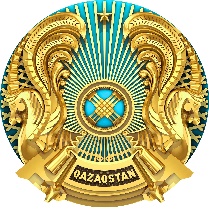 Республиканскоегосударственноеучреждение Департамент санитарно-эпидемиологического контроля города НУР-Султана Комитета санитарно-эпидемиологического контроля МинистерствА здравоохранения Республики КазахстанРеспубликанскоегосударственноеучреждение Департамент санитарно-эпидемиологического контроля города НУР-Султана Комитета санитарно-эпидемиологического контроля МинистерствА здравоохранения Республики Казахстан010000, Нұр-Сұлтан қаласы, Есіл ауданы,             Достық көшесі,13/3 ғимараттел: +7(7172)48-77-79, 57-60-59010000, город Нур-Султан, район Есиль, улица Достык, здание 13/3тел: +7(7172)48-77-79, 57-60-59010000, город Нур-Султан, район Есиль, улица Достык, здание 13/3тел: +7(7172)48-77-79, 57-60-59КонтингентCOVID-19-ң 1-2 жағдайыБір-бірімен эпидемиялық байланысты (отбасылық ошақтардан басқа) COVID-19-ң 3 және одан да көп жағдайыМектепке дейінгі балалар ұйымдарына баратын балалар, тәрбиешілер мен күтушілерТоп Толығымен балабақшаМектепке дейінгі ұйымдардың басқа қызметкерлеріжақын байланыста болған адамдарТолығымен балабақшаБілім беру объектілерінің оқушыларыСынып / топТолығымен білім беру мекемесіБілім беру объектілерінің оқытушыларыОқытылатын сынып(тар)Толығымен білім беру мекемесіБілім беру объектілерінің өзге де қызметкерлері (әкімшілік, қосалқы персонал)жақын байланыста болған адамдарТолығымен білім беру мекемесіКонтингент1-2 случая COVID-193 и более случаев COVID-19 эпидемически связанных между собой (кроме семейных очагов)Дети, воспитатели и няни посещающие детские дошкольные организацииГруппа Полностью детский садИные сотрудники детских дошкольных организацийБлизкоконтактные лицаПолностью детский садУчащиеся объектов образованияКласс/группаПолностью объект образованияПреподаватели объектов образованияПреподаваемый(е) класс(ы)Полностью объект образованияИные сотрудники объектов образования (администрация, вспомогательный персонал)Близкоконтактные лицаПолностью объект образования